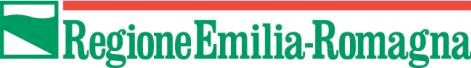 PROMOZIONE E SOSTEGNO DELLE COOPERATIVE DI COMUNITÀBANDO PER L’ASSEGNAZIONE DEI CONTRIBUTI - BIENNIO 2022-2023ai sensi dell’art. 5 della legge regionale 3 agosto 2022, n. 12 “Disposizioni in materia di cooperative di comunitàAlla Regione Emilia-RomagnaSettore coordinamento delle politiche europee, programmazione, riordino istituzionale e sviluppo territoriale, partecipazione cooperazione e valutazionePEC: programmiarea@postacert.regione.emilia-romagna.itDICHIARAZIONE SOSTITUTIVA DI ATTO DI NOTORIETÀ/AUTOCERTIFICAZIONE(tale dichiarazione viene resa in conformità agli artt. 46 e 47 del D.P.R. n. 445/2000, nella consapevolezza delle conseguenze anche penali previste dal decreto medesimo per chi attesta il falso)residente a:in qualità di rappresentante legale dell’impresa:con sede legale in:CHIEDEche il soggetto proponente di seguito indicato sia ammesso al contributo regionale previsto dal Bando biennio 2022-2023 “Promozione e sostegno della cooperazione di comunità”, emanato ai sensi dell’art. 5 della legge regionale 3 agosto 2022, n. 12 “Disposizioni in materia di cooperative di comunità”DICHIARA1. DATI RELATIVI AL PROPONENTEIl soggetto proponente è una società cooperativa:costituita ai sensi degli articoli 2511 e seguenti del Codice civile ed iscritta all’Albo delle cooperative di cui all’articolo 2512, con i seguenti estremi: …..........................................................................con sede nel territorio regionale ed il cui ambito territoriale della comunità di riferimento è il seguente:L’ambito territoriale della comunità di riferimento è localizzato in:area montana (indicare i comuni montani dell’ambito territoriale della cooperativa di comunità) 	area interna (indicare i comuni inclusi nelle aree interne regionali e facenti parte dell’ambito territoriale della cooperativa di comunità) 	zona caratterizzata da condizioni di difficoltà socio-economiche e di criticità ambientale (descrivere la tipologia di difficoltà socio-economica e di criticità ambientale, indicando evidenze emergenti in eventuali studi e ricerche): 	con il seguente scopo comunitario in relazione al soddisfacimento dei bisogni della comunità locale di riferimento: i cui requisiti di appartenenza o di collegamento dei soci alla propria comunità o territorio possono essere così sintetizzati:N° soci cooperatori afferenti alla comunità locale o territorio:	Principali requisiti di appartenenza o di collegamento: 	N° soci finanziatori o sovventori:	N° soci complessivi: 	A mutualità prevalente: □ SI’          □ NODichiara altresì che il soggetto proponente:è regolarmente costituito ed iscritto al registro delle imprese presso la CCIAA di	;è in regola con gli obblighi relativi al pagamento dei contributi previdenziali, assistenziali e assicurativi ai sensi dell’art. 1, comma 553 della L. 266/05;è attivo e nel pieno e libero esercizio dei propri diritti e non sottoposto ad alcuna procedura concorsuale, quali fallimento, liquidazione anche volontaria, concordato preventivo, amministrazione controllata o straordinaria, né ha in corso un procedimento per la dichiarazione di una delle suddette situazioni nei propri confronti;è in regola con la normativa antimafia;che sulle spese di cui al presente progetto non usufruisce di altri contributi e agevolazioni;è a conoscenza che la Regione Emilia-Romagna può effettuare controlli, anche a campione, al fine di verificare l’effettiva realizzazione del progetto e il possesso dei requisiti richiesti per la concessione del contributo;è a conoscenza degli obblighi di pubblicazione previsti a decorrere dall’anno 2018, dal comma 125, art. 1 della legge 4 agosto 2017, n. 124 “Legge annuale per il mercato e la concorrenza” in capo alle imprese che ricevono sovvenzioni, contributi e comunque vantaggi economici di qualunque genere dalle pubbliche amministrazioni, la cui l’inosservanza comporta la restituzione delle somme ai soggetti eroganti.2. DATI RELATIVI AL PROGETTOIl progetto proposto è il seguente:2.1 Titolo del progetto (max 500 caratteri)2.2 Sintesi del progetto (Descrivere sinteticamente che cosa si propone il progetto in termini di obiettivi ed attività) 2.3 Aree di intervento (possibili più risposte)sviluppo di attività economiche in tutti i settori volte al mutuo scambio di beni e servizi, all’autoproduzione ed autoconsumo, anche energetico, al recupero e gestione di beni ambientali e culturali, alla riqualificazione di infrastrutture e del patrimonio immobiliare pubblico e privato;promozione di nuove opportunità occupazionali e di reddito;valorizzazione delle risorse e delle vocazioni del territorio e delle comunità locali, anche ai fini turistici e promozionali;realizzazione di attività culturali e ricreative ivi incluse quelle sportive con finalità di aggregazione;erogazione di servizi di prossimità, anche rivolti al mantenimento o ripristino di luoghi ad alto valore aggregativo per i cittadini;promozione e diffusione dei servizi tecnologici e digitali2.4 Descrizione del soggetto proponente (Descrivere sinteticamente la business history della cooperativa di comunità dalla sua nascita ad oggi, con un focus su missione e valori, scopo comunitario, attività realizzate e servizi erogati, risultati ottenuti – N.B. Una descrizione più puntuale potrà trovare spazio nel CV/Expertise che il proponente ha facoltà di allegare)	2.5 Assetti organizzativi, dotazioni e unità locali, progetto imprenditoriale (Descrizione di assetti organizzativi, ubicazione delle unità produttive, patrimonio immobiliare ed altri elementi ritenuti utili, nonché descrizione delle traiettorie di sviluppo del progetto imprenditoriale e delle future esigenze di investimento) 2.6 Analisi del contesto (Descrizione del contesto, da un punto di vista territoriale e socio-economico, in cui il progetto si svilupperà esplicitando i problemi/bisogni della comunità che si intendono soddisfare e/o le opportunità di mercato che si intendono cogliere con l’intervento per cui si richiede il contributo regionale. Evidenziare eventuali legami del progetto con altri in essere o conclusi a cura dello stesso proponente o di altri soggetti del territorio, nonché sinergie attive o attivabili con altri soggetti e come queste possano essere utili al conseguimento degli obiettivi)2.7 Tipologia e finalità del progetto proposto (Descrivere gli obiettivi dell’intervento per cui si richiede il contributo, esplicitando le attività e gli investimenti previsti. Evidenziare eventuali attività/servizi che si intendono sviluppare per la comunità, sia in termini di innovazione di quanto esistente, sia in termini di nuova implementazione e loro prospettiva di durata nel tempo. Stimare l’eventuale impatto occupazionale atteso qualora si preveda che attraverso l’intervento possa generarsi nuova occupazione.)2.8 Piano economico-finanziario, con ripartizione delle spese tra le due annualità 2022 (50%) e 2023 (50%) in conformità al cronoprogramma di cui al paragrafo 3.2 del bando.A tal fine si allega:dichiarazione impresa unica e de minimis (All. 1);dichiarazione antimafia (All. 2)documento soggetto alla pubblicazione prevista dagli artt. 26 e 27 del D. Lgs. 33/2013 “Riordino della disciplina riguardante gli obblighi di pubblicità, trasparenza e diffusione di informazioni da parte delle pubbliche amministrazioni” (All. 3);atto costitutivo e statutoeventuali protocolli/accordi/lettere di impegno attestanti il coinvolgimento di altri attori del territorio (facoltativo)eventuale CV/expertise del proponente (facoltativo)Il referente della presente richiesta di contributo è:_______________________________________________________________________________________Telefono diretto ________________________ E-mail __________________________________________Data……………….					   	           IL LEGALE RAPPRESENTANTE							________________________________            firmaCodice marca da bollo:Data emissione marca da bollo:(oppure in caso di esenzione)(oppure in caso di esenzione)Riferimenti normativi:Il Sottoscritto:C.F.Nato a:  ilVia/PiazzaVia/PiazzaN°CAPComuneProv.DenominazioneDenominazioneCodice FiscalePartita IvaVia/Piazza:Via/Piazza:Via/Piazza:Via/Piazza:N°:Cap:ComuneComuneComuneProvTelefonoTelefonoE-mailPECPECCategorie di spese ammissibiliIndicazione delle singolevoci di spesaImporto(IVA esclusa)ANNO 2022Importo(IVA esclusa)ANNO 2023Totale(IVA esclusa)A.1Opere murarie finalizzate al rinnovo, trasformazione e ampliamento di locali già in uso o nelle quali il beneficiario si impegna a svolgere le attivitàA.1Opere murarie finalizzate al rinnovo, trasformazione e ampliamento di locali già in uso o nelle quali il beneficiario si impegna a svolgere le attivitàA.1Opere murarie finalizzate al rinnovo, trasformazione e ampliamento di locali già in uso o nelle quali il beneficiario si impegna a svolgere le attivitàA.1Opere murarie finalizzate al rinnovo, trasformazione e ampliamento di locali già in uso o nelle quali il beneficiario si impegna a svolgere le attivitàA.1Opere murarie finalizzate al rinnovo, trasformazione e ampliamento di locali già in uso o nelle quali il beneficiario si impegna a svolgere le attivitàA.2	Acquisto attrezzature e arredi nuovi, rinnovo e ampliamento impiantiA.2	Acquisto attrezzature e arredi nuovi, rinnovo e ampliamento impiantiA.2	Acquisto attrezzature e arredi nuovi, rinnovo e ampliamento impiantiA.2	Acquisto attrezzature e arredi nuovi, rinnovo e ampliamento impiantiA.2	Acquisto attrezzature e arredi nuovi, rinnovo e ampliamento impiantiA.3Acquisto di autoveicoli nuoviA.3Acquisto di autoveicoli nuoviA.3Acquisto di autoveicoli nuoviTotale spese di investimento BENI MATERIALI Totale spese di investimento BENI MATERIALI B.1	Consulenze qualificate di sostegno all’innovazione ed al consolidamento del progetto imprenditoriale di comunitàB.1	Consulenze qualificate di sostegno all’innovazione ed al consolidamento del progetto imprenditoriale di comunitàB.1	Consulenze qualificate di sostegno all’innovazione ed al consolidamento del progetto imprenditoriale di comunitàB.1	Consulenze qualificate di sostegno all’innovazione ed al consolidamento del progetto imprenditoriale di comunitàB.1	Consulenze qualificate di sostegno all’innovazione ed al consolidamento del progetto imprenditoriale di comunitàB.2	Spese tecniche di progettazione (max 10% delle voci A.1 e A.2) B.2	Spese tecniche di progettazione (max 10% delle voci A.1 e A.2) B.2	Spese tecniche di progettazione (max 10% delle voci A.1 e A.2) B.2	Spese tecniche di progettazione (max 10% delle voci A.1 e A.2) B.2	Spese tecniche di progettazione (max 10% delle voci A.1 e A.2) Totale spese di investimento BENI IMMATERIALITotale spese di investimento BENI IMMATERIALITotale Intervento propostoTotale Intervento propostoContributo regionale richiesto (max 70% totale intervento – max 10.000 euro)Contributo regionale richiesto (max 70% totale intervento – max 10.000 euro)